МИНИСТЕРСТВО НАУКИ И ВЫСШЕГО ОБРАЗОВАНИЯ РОССИЙСКОЙ ФЕДЕРАЦИИфедеральное государственное автономное образовательное учреждение высшего образования«САНКТ-ПЕТЕРБУРГСКИЙ ГОСУДАРСТВЕННЫЙ УНИВЕРСИТЕТ АЭРОКОСМИЧЕСКОГО ПРИБОРОСТРОЕНИЯ»Кафедра №94«УТВЕРЖДАЮ»Руководитель направления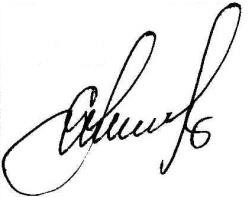 доц.,к.ю.н.,доц.(должность, уч. степень, звание) 	Е.И. Сергеева(подпись)«27» июня 2019 г.РАБОЧАЯ ПРОГРАММА ДИСЦИПЛИНЫ«Защита конституционных прав и свобод личности»(Название дисциплины)Санкт-Петербург 2019 г.Лист согласования рабочей программы дисциплины Программу составил(а)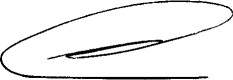 доцент, к.ю.н., доцент	27.06.2019	А.А. Смольяковдолжность, уч. степень, звание	подпись, дата	инициалы, фамилияПрограмма одобрена на заседании кафедры № 9Б«27» июня 2019  г, протокол № 11Заведующий кафедрой № 9Бдоцент, к.ю.н., доцент	27.06.2019	А.А. Смольяковдолжность, уч. степень, звание	подпись, дата	инициалы, фамилияОтветственный за ОП 40.03.01(00)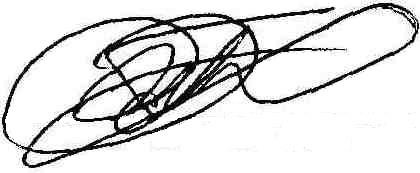 доцент, к.ю.н., доц.	27.06.2019	А.В. Баженовдолжность, уч. степень, звание	инициалы, фамилияЗаместитель директора института (декана факультета) № 9 по методической работе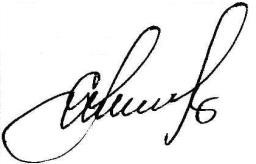 доц.,к.ю.н.,доц.	27.06.2019	Е.И. Сергеевадолжность, уч. степень, звание	подпись, дата	инициалы, фамилияАннотацияДисциплина «Защита конституционных прав и свобод личности» входит в вариативную часть образовательной программы подготовки обучающихся по направлению«Юриспруденция» направленность «Общая направленность». Дисциплина реализуется кафедрой №94.Дисциплина нацелена на формирование у выпускникаобщепрофессиональных компетенций:ОПК-1 «способность соблюдать законодательство Российской Федерации, в том числе Конституцию Российской Федерации, федеральные конституционные законы и федеральные законы, а также общепризнанные принципы, нормы международного права и международные договоры Российской Федерации»;профессиональных компетенций:ПК-2 «способность осуществлять профессиональную деятельность на основе развитого правосознания, правового мышления и правовой культуры»,ПК-3 «способность обеспечивать соблюдение законодательства Российской Федерации субъектами права»,ПК-4 «способность принимать решения и совершать юридические действия в точном соответствии с законодательством Российской Федерации».ПК-7 «владеть навыками подготовки юридических документов».Содержание дисциплины охватывает круг вопросов, связанных с правовым регулированием защиты конституционных прав и свобод неимущественного характера, формами и способами защиты, особенностями и проблемами компенсации морального вреда, раскрывает содержание таких прав и свобод как право на жизнь и здоровье, право на честь и достоинство, право на доброе имя, свободу определения национальной принадлежности и некоторых других.Преподавание дисциплины предусматривает следующие формы организации учебного процесса: лекции, практические занятия, самостоятельная работа студентов.Программой дисциплины предусмотрены следующие виды контроля: текущий контроль успеваемости, промежуточная аттестация в форме экзамена.Общая трудоемкость освоения дисциплины составляет 3 зачетных единицы, 108 часов. Язык обучения по дисциплине «русский».Перечень планируемых результатов обучения по дисциплинеЦели преподавания дисциплиныЦелью изучения дисциплины «Защита конституционных прав и свобод личности» является формирование у студентов системы базовых знаний и категорий, уяснение значения конституционного права для других отраслей права и взаимосвязи с ними, выработка навыков анализа соотношения конституционного законодательства и реально существующих общественных отношений, а также анализа нормативно- правовых актов и правоприменительной практики в сфере защиты конституционных прав и свобод личности.Освоение учебного курса «Защита конституционных прав и свобод личности» позволяет сформировать практические навыки в сфере осуществления различных способов защиты важнейших прав и свобод личности, закрепленных в Конституции Российской Федерации, повысить уровень правовой культуры студентов, способность применять в практической деятельности правовые нормы различных отраслей права.Перечень планируемых результатов обучения по дисциплине, соотнесенных с планируемыми результатами освоения ОПВ результате освоения дисциплины обучающийся должен обладать следующими компетенциями:ОПК-1 «способность соблюдать законодательство Российской Федерации, в том числе Конституцию Российской Федерации, федеральные конституционные законы и федеральные законы, а также общепризнанные принципы, нормы международного права и международные договоры Российской Федерации»:знать - особенности конституционного строя, правового положения граждан, роль государства и права в общественной жизни, положения отраслевого законодательства и международных нормативных актовуметь - оперировать юридическими понятиями и категориями конституционного права, гражданского права и гражданского процесса, международного права, принимать решения и совершать юридические действия в точном соответствии с закономвладеть навыками – анализа различных правовых явлений, юридических фактов, правовых норм и правовых отношений, являющихся объектами профессиональной деятельности при защите неимущественных конституционных прав и свобод, принятия необходимых мер защиты прав человека и гражданинаПК-2 «способность осуществлять профессиональную деятельность на основе развитого правосознания, правового мышления и правовой культуры»:знать – природу и сущность государства и права, основные закономерности возникновения, функционирования и развития государства и права, закономерности возникновения и развития института конституционных неимущественных прав и свобод личностиуметь – анализировать юридические факты и возникающие в связи с ними правовые отношения по защите неимущественных конституционных прав и свобод личности, давать квалифицированные юридические заключения и консультациивладеть навыками – работы с правовыми актами, анализа правоприменительной и правоохранительной практикиПК-3 «способность обеспечивать соблюдение законодательства Российской Федерации субъектами права»:знать – систему права, механизм и средства правового регулирования, основные положения отраслевых наук: конституционное право, гражданское право, уголовное право, административное право, трудовое право, гражданский процесс, уголовный процесс.уметь – анализировать, толковать и правильно применять правовые нормывладеть навыками – юридической терминологией, навыками работы с правовыми актами, разрешения правовых проблем и коллизийПК-4 «способность принимать решения и совершать юридические действия в точном соответствии с законодательством Российской Федерации»:знать – роль государства и права в политической системе общества, особенности правового положения граждан, форм государственного устройствауметь - оперировать юридическими понятиями и категориями, принимать решения и совершать юридические действия в точном соответствии с закономвладеть навыками - реализации норм материального и процессуального права, анализа различных правовых явлений, юридических фактов, правовых норм и правовых отношений, являющихся объектами профессиональной деятельностиПК-7 «владеть навыками подготовки юридических документов». знать – методику и правила подготовки юридических документов;уметь - анализировать нормативные правовые акты и выявлять устаревшие нормы;владеть навыками – внесения необходимых изменений и уточнений в конкретные нормативные правовые акты.Место дисциплины в структуре ОПДисциплина базируется на знаниях, ранее приобретенных обучающимися при изучении следующих дисциплин:Конституционное правоГражданское правоАдминистративное право Гражданский процессЗнания,	полученные	при	изучении	материала	данной	дисциплины,	имеют	как самостоятельное значение, так и используются при изучении других дисциплин:- Правозащитная деятельность и права человекаОбъем дисциплины в ЗЕ/академ. часДанные об общем объеме дисциплины, трудоемкости отдельных видов учебной работы по дисциплине (и распределение этой трудоемкости по семестрам) представлены в таблице 1Таблица 1 – Объем и трудоемкость дисциплиныСодержание дисциплиныРаспределение трудоемкости дисциплины по разделам и видам занятийРазделы и темы дисциплины и их трудоемкость приведены в таблице 2. Таблица 2. – Разделы, темы дисциплины и их трудоемкостьСодержание разделов и тем лекционных занятийСодержание разделов и тем лекционных занятий приведено в таблице 3. Таблица 3 - Содержание разделов и тем лекционных занятийПрактические (семинарские) занятия Темы практических занятий и их трудоемкость приведены в таблице 4. Таблица 4 – Практические занятия и их трудоемкостьЛабораторные занятияТемы лабораторных занятий и их трудоемкость приведены в таблице 5. Таблица 5 – Лабораторные занятия и их трудоемкостьКурсовое проектирование (работа)Учебным планом не предусмотреноСамостоятельная работа обучающихсяВиды самостоятельной работы и ее трудоемкость приведены в таблице 6.Таблица 6 Виды самостоятельной работы и ее трудоемкостьПеречень учебно-методического обеспечения для самостоятельной работы обучающихся по дисциплине (модулю)Учебно-методические материалы для самостоятельной работы обучающихся указаны в п.п. 8-10.Перечень основной и дополнительной литературыОсновная литератураПеречень основной литературы приведен в таблице 7. Таблица 7 – Перечень основной литературыДополнительная литература Перечень дополнительной литературы приведен в таблице 8. Таблица 8 – Перечень дополнительной литературыПеречень ресурсов информационно-телекоммуникационной сети ИНТЕРНЕТ, необходимых для освоения дисциплиныПеречень ресурсов информационно-телекоммуникационной сети ИНТЕРНЕТ, необходимых для освоения дисциплины приведен в таблице 9.Таблица 9 – Перечень ресурсов информационно-телекоммуникационной сети ИНТЕРНЕТ, необходимых для освоения дисциплиныДля доступа к электронным ресурсам ГУАП (http://lib.aanet.ru/) необходима авторизация по номеру читательского билета).ЭБС	"Znanium" (договор	№	047-7	от	03.02.2017г.,	регистрационные	документы) электронно-библиотечная система издательства "ИНФРА-М"..ЭБС "Лань" (договор № 749-7 от 22.11.2016г., регистрационные документы) электронно- библиотечная система издательства "Лань".	Перечень информационных технологий, используемых при осуществлении образовательного процесса по дисциплинеПеречень программного обеспечения Перечень используемого программного обеспечения представлен в таблице 10. Таблица 10 – Перечень программного обеспеченияПеречень информационно-справочных систем Перечень используемых информационно-справочных систем представлен в таблице 11. Таблица 11 – Перечень информационно-справочных системМатериально-техническая база, необходимая для осуществления образовательного процесса по дисциплинеСостав материально-технической базы представлен в таблице 12. Таблица 12 – Состав материально-технической базыФонд оценочных средств для проведения промежуточной аттестации обучающихся по дисциплинеСостав фонда оценочных средств приведен в таблице 13Таблица 13 - Состав фонда оценочных средств для промежуточной аттестацииПеречень компетенций, относящихся к дисциплине, и этапы их формирования в процессе освоения образовательной программы приведены в таблице 14.Таблица 14 – Перечень компетенций с указанием этапов их формирования в процессе освоения образовательной программыВ качестве критериев оценки уровня сформированности (освоения) у обучающихся компетенций применяется шкала модульно–рейтинговой системы университета. В таблице15	представлена	100–балльная	и	4-балльная	шкалы	для	оценки	сформированности компетенций.Таблица 15 –Критерии оценки уровня сформированности компетенцийТиповые контрольные задания или иные материалы:Вопросы (задачи) для экзамена (таблица 16) Таблица 16 – Вопросы (задачи) для экзаменаВопросы (задачи) для зачета / дифференцированного зачета (таблица 17) Таблица 17 – Вопросы (задачи) для зачета / дифф. зачетаТемы и задание для выполнения курсовой работы / выполнения курсового проекта (таблица 18)Таблица 18 – Примерный перечень тем для выполнения курсовой работы / выполнения курсового проектаВопросы для проведения промежуточной аттестации при тестировании (таблица 19) Таблица 19 – Примерный перечень вопросов для тестовКонтрольные и практические задачи / задания по дисциплине (таблица 20) Таблица 20 – Примерный перечень контрольных и практических задач / заданийМетодические материалы, определяющие процедуры оценивания знаний, умений, навыков и / или опыта деятельности, характеризующих этапы формирования компетенций, содержатся в Положениях «О текущем контроле успеваемости и промежуточной аттестации студентов ГУАП, обучающихся по программам высшего образования» и «О модульно- рейтинговой системе оценки качества учебной работы студентов в ГУАП».Методические указания для обучающихся по освоению дисциплиныЦелью изучения дисциплины «Защита конституционных прав и свобод личности» является формирование у студентов системы базовых знаний и категорий, уяснение значения конституционного права для других отраслей права и взаимосвязи с ними, выработка навыков анализа соотношения конституционного законодательства и реально существующих общественных отношений, а также анализа нормативно-правовых актов и правоприменительной практики в сфере защиты конституционных прав и свобод личности.Освоение учебного курса «Защита конституционных прав и свобод личности» позволяет сформировать практические навыки в сфере осуществления различных способов защиты важнейших прав и свобод личности, закрепленных в Конституции Российской Федерации, повысить уровень правовой культуры студентов, способность применять в практической деятельности правовые нормы различных отраслей права. Настоящие рекомендации имеют своей целью доведение до студентов основных разделов программы курса «Защита конституционных прав и свобод личности», разработанной и утвержденной в ГУАП, тем и вопросов, выносимых на семинарские и практические занятия, заданий для самостоятельной работы студентов и методических указаний по ее выполнению. В области воспитания личности целью подготовки по данной дисциплине является формирование социально- личностных и общекультурных компетенций, например, таких качеств, как целеустремленность, организованность, ответственность.Методические указания для обучающихся по освоению лекционного материалаОсновное назначение лекционного материала – логически стройное, системное, глубокое и ясное изложение учебного материала. Назначение современной лекции в рамках дисциплины не в том, чтобы получить всю информацию по теме, а в освоении фундаментальных проблем дисциплины, методов научного познания, новейших достижений научной мысли. В учебном процессе лекция выполняет методологическую, организационную и информационную функции. Лекция раскрывает понятийный аппарат конкретной области знания, её проблемы, дает цельное представление о дисциплине, показывает взаимосвязь с другими дисциплинами.Планируемы результаты при освоении обучающимся лекционного материала:получение современных, целостных, взаимосвязанных знаний, уровень которых определяется целевой установкой к каждой конкретной теме;получение опыта творческой работы совместно с преподавателем;развитие	профессионально–деловых	качеств,	любви	к	предмету	и самостоятельного творческого мышления.появление необходимого интереса, необходимого для самостоятельной работы;получение знаний о современном уровне развития науки и техники и о прогнозе их развития на ближайшие годы;научится методически обрабатывать материал (выделять главные мысли и положения, приходить к конкретным выводам, повторять их в различных формулировках);получение точного понимания всех необходимых терминов и понятий.Лекции по дисциплине могут проводиться в интерактивной форме. Проблемная лекция (лекция-дисскусия): создание проблемной ситуации через постановку учебных проблем, выдвижение гипотез по их решению, проверка гипотез, подбор фактов для ихподтверждения, формулировка выводов совместно со студентами, вопросы и задания для обратной связи. Лекция с разбором конкретных ситуаций: постановка проблемной ситуации через условие задачи выдвижение гипотез по их решению, проверка гипотез, подбор фактов для их подтверждения, формулировка выводов совместно со студентами, вопросы и задания для обратной связи.Методические указания к проведению практических занятийПрактические занятия – одна из форм учебного занятия, направленная на развитие самостоятельности учащихся и приобретение умений и навыков. Практическое занятие предполагает выполнение студентами по заданию и под руководством преподавателей одной или нескольких практических работ. Практические занятия, включенные в изучение дисциплины, направлены на формирование у студентов практических умений, развитие навыков командной работы, коммуникативной компетентности, а также понимания теории и практики образовательного процесса.Семинар – один из наиболее сложных и в то же время плодотворных видов (форм) вузовского обучения и воспитания. Семинар предназначается для углубленного изучения той или иной дисциплины и овладения методологией применительно к особенностям изучаемой отрасли науки.На практических (семинарских) занятиях функция учета и контроля проявляет себя в различной степени: при менее сложных формах, рассчитанных на менее подготовленную группу, функция контроля проявляется в большей мере (например, при развернутой беседе), при использовании же более сложных форм (выступления с докладами) – в меньшей. Тем не менее, познавательная, воспитательная функции и функция контроля и учета выступают в единстве и взаимосвязи; в зависимости от типов и форм занятий изменяется лишь их соотношение при определяющей познавательной функции.Практические задания могут носить:репродуктивный характер: в этом случае при их выполнении студенты пользуются подробными инструкциями, в которых указаны: цель работы, пояснения (теория, основные характеристики), порядок выполнения работы, таблицы, выводы (без формулировки), контрольные вопросы, учебная и специальная литература;частично-поисковый характер: эти работы отличаются тем, что студенты не пользуются подробными инструкциями, им не дан порядок выполнения необходимых действий. Они должны самостоятельно выбрать, способы выполнения работы по материалам инструктивной, справочной и другой литературы;поисковый характер: такие работы характеризуются тем, что студенты должны решить новую для них проблему, опираясь на имеющиеся теоретические знания.Семинарские занятия могут проводиться в формах, обеспечивающих максимальную активность студентов при обсуждении поставленных вопросов. В практике семинарских занятий в вузах можно выделить ряд таких форм: развернутая беседа, обсуждение докладов, комментированное чтение, упражнения на самостоятельность мышления (решение задач), письменная (контрольная) работа, устный опрос, тест и другие.Требования к проведению практических занятийРазвернутая беседа - наиболее распространенная форма семинарских занятий. Она предполагает подготовку всех студентов по каждому вопросу плана занятия с единым для всех перечнем рекомендуемой обязательной и дополнительной литературы; выступления студентов (по их желанию или по вызову преподавателя) и их обсуждение; вступление и заключение преподавателя. Развернутая беседа позволяет вовлечь в обсуждение предложенной проблематики наибольшее число студентов, разумеется, при использовании всех средств их активизации: постановки хорошо продуманных, четко сформулированных дополнительных вопросов к выступающему и всей группе, умелой концентрации внимания студентов на сильных и слабых сторонах выступлений студентов, своевременном акцентировании внимания и интереса студентов на новых моментах, вскрывающихся впроцессе работы и т.д. Для данного вида работы от студента требуется знания основных положений отраслевых наук, умение оперировать юридическими понятиями и категориями, навык ясного и логического изложения собственных мыслей.Комментированное чтение первоисточников на семинаре преследует цель содействовать более осмысленной и тщательной работе студентов над рекомендуемой литературой. Чаще всего оно составляет элемент обычного семинара в виде развернутой беседы и длится всего 15-20 минут. Комментированное чтение позволяет приучать студентов лучше разбираться в нормативных источниках. Комментирование может быть выделено в качестве самостоятельного пункта плана семинара. Для данного вида работы требуется наличие текста нормативного источника, соответствующего теме раздела.Решение практических задач по темам раздела призвано закрепить, углубить, расширить и детализировать знания при решении конкретных жизненных ситуаций, выработать способности логического осмысления полученных знаний для выполнения профессиональных задач, обеспечить рациональное сочетание коллективной и индивидуальной форм обучения. Условия задач в письменной форме предоставляются преподавателем. Вопросы к условию задачи могут меняться. От студента при выполнении данного вида работ требуется знание основных положений отраслевого законодательства, текст нормативного источника, умение анализировать, толковать и правильно применять правовые нормы.Система семинарских докладов, которые готовятся студентами по заранее предложенной тематике, кроме общих целей учебного процесса преследует задачу привить студентам навыки научной, творческой работы, воспитать у них самостоятельность мышления, вкус к поиску новых идей и фактов, примеров. Целесообразно выносить на обсуждение не более 2-3 докладов продолжительностью в 12-15 минут (при двухчасовом семинаре). Иногда кроме докладчиков по инициативе преподавателя или же по желанию самих студентов назначаются содокладчики и оппоненты. Последние обычно знакомятся предварительно с текстами докладов, чтобы не повторять их содержание.Текущий контроль степени освоения знаний студентами проверяется тестированием по темам разделов.Методические указания для обучающихся по прохождению самостоятельной работыВ ходе выполнения самостоятельной работы, обучающийся выполняет работу по заданию и при методическом руководстве преподавателя, но без его непосредственного участия. В процессе выполнения самостоятельной работы, у обучающегося формируется целесообразное планирование рабочего времени, которое позволяет им развивать умения и навыки в усвоении и систематизации приобретаемых знаний, обеспечивает высокий уровень успеваемости в период обучения, помогает получить навыки повышения профессионального уровня. Самостоятельная работа студентов предусмотрена у студентов всех форм обучения, так как является неотъемлемой и важной частью образовательного процесса. Самостоятельная работа студентов является внеаудиторной формой изучения курса, которая представляет собой активное, целенаправленное приобретение студентами новых знаний и умений при отсутствии непосредственного участия преподавателей. Тем не менее, самостоятельную работу необходимо постоянно контролировать и оценивать ее результаты. Контроль за самостоятельной работой студентов осуществляется в виде опроса и обсуждения на семинарских занятиях, в форме тестирования при реализации модульно-рейтинговой системы оценки знаний по завершении каждого модуля, на зачете и экзамене. Контрольная работа – самостоятельный труд студента, который способствует углубленному изучению пройденного материала.Цель выполняемой работы:- освоить самостоятельно материал дисциплины, которая будет изучаться в новом семестре;получить специальные знания по выбранной теме;получить навыки работы с нормативными правовыми актами, учебной и научной литературой.Основные задачи выполняемой работы:закрепление полученных ранее теоретических знаний;выработка навыков самостоятельной работы;выяснение подготовленности студента к будущей практической работе;Весь процесс написания контрольной работы можно условно разделить на следующие этапы:а) выбор темы и составление предварительного плана работы; б) сбор научной информации, изучение литературы;в) анализ составных частей проблемы, изложение темы; г) обработка материала в целом.Тема контрольной работы выбирается студентом самостоятельно из предложенного списка тем.Подготовку контрольной работы следует начинать с повторения соответствующего раздела учебника, учебных пособий по данной теме и конспектов лекций прочитанных ранее. Приступать к выполнению работы без изучения основных положений и понятий науки, не следует, так как в этом случае студент, как правило, плохо ориентируется в материале, не может отграничить смежные вопросы и сосредоточить внимание на основных, первостепенных проблемах рассматриваемой темы.Выбор темы контрольной работы должен исключать совпадения с темами контрольных работ, выполняемыми студентами в одной учебной группе.Требования к содержанию контрольной работы. В содержании контрольной работы необходимо показать знание рекомендованной литературы по данной теме, но при этом следует правильно пользоваться первоисточниками, избегать чрезмерного цитирования. При использовании цитат необходимо указывать точные ссылки на используемый источник: указание автора (авторов), название работы, место и год издания, страницы.В процессе работы над первоисточниками целесообразно делать записи, выписки абзацев, цитат, относящихся к избранной теме. При изучении специальной юридической литературы (монографий, статей, рецензий и т.д.) важно обратить внимание на различные точки зрения авторов по исследуемому вопросу, на его приводимую аргументацию и выводы, которыми опровергаются иные концепции.Кроме рекомендованной специальной литературы, можно использовать любую дополнительную литературу, которая необходима для раскрытия темы контрольной работы. Если в период написания контрольной работы были приняты новые нормативно-правовые акты, относящиеся к излагаемой теме, их необходимо изучить и использовать при её выполнении.Необходимо обратить внимание, что при изложении материала по темам, затрагивающим вопросы конституционно-правового статуса субъекта Российской Федерации, организации и деятельности органов государственной власти субъекта Российской Федерации, содержания конституции (устава) субъектов Российской Федерации, понятия и содержания регионального законодательства, основ народовластия в субъекте Российской Федерации, местного самоуправления в субъекте Российской Федерации следует сделать акцент на анализе законодательства конкретных субъектов Российской Федерации. Повысить оценку за контрольную работу может, проведенный автором работы сравнительный анализ законодательства различных субъектов России. Автору необходимо изучить законодательство, выбранного им субъекта Российской Федерации, в конкретной сфере правовых отношений.Изучение нормативно-правовых актов, научной и учебной литературы. На первоначальном этапе работы необходимо, прежде всего, установить круг литературных и официально-документальных источников, относящихся к теме исследования.На этом этапе у обучаемых формируются практические навыки получения и систематизации необходимой информации, анализа теоретических концепций, законодательных и иных нормативных актов, эмпирических материалов, в той или иной степени соприкасающихся с исследуемой проблематикой.При подготовке работы следует использовать следующую научную литературу:монографии (книги, посвященные изучению наиболее значимых для теоретико- правовой науки проблемных вопросов);статьи в научных журналах;статьи и сборники научных трудов;статьи в сборниках тезисов выступлений на научных конференциях;авторефераты и рукописи диссертаций;аннотации монографий иностранных авторов в реферативных сборниках.Для поиска общенаучной и специальной правовой литературы следует использовать:предметные и систематические каталоги библиотек;библиографические указатели;реферативные журналы;указатели, опубликованные в журналах статей и материалов (данные указатели, как правило, помещаются в последнем номере журнала за истекший год).При выполнении контрольной работы необходимо использовать нормативно- правовые, правоприменительные, официальные и научные комментарии, содержащиеся как в открытой печати, так и в источниках различных министерств и ведомств (ведомственные инструкции, письма, протоколы и т. п.).Изучать нормативно-правовые и иные юридически значимые документы следует по официальным изданиям соответствующих правотворческих и правоприменительных органов.К числу таких изданий относятся:«Собрание законодательства РФ»;«Собрание актов Президента и Правительства РФ» (с 1993 г.);«Ведомости Федерального Собрания РФ»;«Бюллетень нормативных актов федеральных органов исполнительной власти»;«Бюллетень Верховного Суда РФ»;По большинству тем контрольных работ требуется изучение и обобщение практики применения законодательных и иных нормативных актов. Автору следует обратить внимание на последние изменения законодательства.Порядок выполнения контрольной работы Общие требования по оформлениюКонтрольная работа излагается логически последовательно, грамотно и разборчиво. Она обязательно должна иметь титульный лист. Он содержит название высшего учебного заведения, название темы, фамилию, инициалы, учёное звание и степень научного руководителя, фамилию, инициалы автора, номер группы.На следующем листе приводится содержание контрольной работы. Оно включает в себя: введение, название вопросов, заключение, список литературы.Введение должно быть кратким, не более 1-2 страниц. В нём необходимо отметить актуальность темы, степень ее научной разработанности, предмет исследования, цель и задачи, которые ставятся в работе. Изложение каждого вопроса необходимо начать с написания заголовка, соответствующему оглавлению, который должен отражать содержание текста. Заголовки от текста следует отделять интервалами. Каждый заголовок обязательно должен предшествовать непосредственно своему тексту..Излагая вопрос, каждый новый смысловой абзац необходимо начать с красной строки.Закончить изложение вопроса следует выводом, итогом по содержанию данного раздела.Изложение содержания всей контрольной работы должно быть завершено заключением, в котором необходимо дать выводы по написанию работы в целом.Страницы контрольной работы должны иметь нумерацию (сквозной). Номер страницы ставится вверху в правом углу. На титульном листе номер страницы не ставится. Оптимальный объём контрольной работы 10-15 страниц машинописного текста (размер шрифта 12-14) через полуторный интервал на стандартных листах формата А-4, поля: верхнее – 20 мм, нижнее – 20 мм,  левое – 30мм, правое – 15 мм.В тексте контрольной работы не допускается произвольное сокращение слов (кроме общепринятых).Ссылки на источники. Использованные в работе цифровые данные, выводы, мысли других авторов и цитаты обязательно должны сопровождаться ссылкой на источник.Ссылка - это совокупность библиографических сведений о цитируемом, рассматриваемом или упоминаемом в тексте документа другого документа.Для контрольной работы рекомендуются библиографические ссылки: подстрочные, вынесенные из текста вниз полосы документа (в сноску) с постраничной нумерацией сносок (допускается также сквозная нумерация по всей контрольной работе). Сноски обозначаются арабскими цифрами.Повторную ссылку на один и тот же документ (группу документов) или его часть приводят в сокращенной форме при условии, что все необходимые для идентификации и поиска этого документа библиографические сведения указаны в первичной ссылке на него.В повторной ссылке указывают элементы, позволяющие идентифицировать документ, а также элементы, отличающиеся от сведений в первичной ссылке.В повторной ссылке, содержащей запись на документ, созданный одним, двумя или тремя авторами, приводят заголовок, основное заглавие и соответствующие страницы.В повторной ссылке, содержащей запись на документ, созданный четырьмя и более авторами, или на документ, в котором авторы не указаны, приводят основное заглавие и страницы.Список использованной литературыВопросам оформления списка источников литературы, прилагаемого к контрольной работе, следует уделять серьезное внимание.Список использованной литературы показывает источниковедческую базу исследования, отражает работу автора по сбору и анализу теоретических и нормативно- правовых источников по теме научного исследования, указывает, какие сведения были заимствованы из других публикаций.Библиографические списки содержат библиографическое описание использованных источников и помещаются в конце работы под наименованием «Список использованной литературы».В конце контрольной работы приводится полный библиографический перечень использованных нормативно-правовых актов и специальной литературы. Данный список условно можно подразделить на следующие части:Нормативно-правовые акты (даются по их юридической силе).Учебники, учебные пособия.Монографии, учебные, учебно-практические пособия.Периодическая печать.Библиографическое описание источника включает в себя следующие обязательные основные сведения:фамилия автора и его инициалы;заглавие;выходные данные: место издания, издательство, год издания;количество страниц.Описание книг должно производиться следующим образом.Книги одного, двух или трех авторов описываются под фамилией первого автора; при двух и трех авторах они указываются после заглавия через косую черту.Книги, в которых не указан автор, указываются под заглавием (названием) книги. За косой чертой пишется фамилия редактора, составителя или другого ответственного лица.При описании статей из журналов указываются автор статьи, ее название, за двумя косыми чертами указывают название журнала, в котором она опубликована, год, номер, страницы, на которых помещена статья.Статьи одного, двух или трех авторов описываются под фамилией первого автора; авторы, если их больше одного, указываются после заглавия через косую черту.Статья четырех и более авторов описывается под заглавием (названием) статьи, однако после заглавия через косую черту указывается фамилия одного автора и добавляется [и др.]. При описании статей из газет указываются фамилия и инициалы автора, название статьи, фамилия автора указывается после заглавия через косую черту, а затем за двумя косыми чертами - название газеты, год, дата. Если газета имеет более 8 страниц, необходимоуказать номер и страницы.При описании статьи из сборника указываются автор статьи, ее название, после заглавия через косую черту указывается автор, затем после двух косых черт дается библиографическое описание книги, в которой статья опубликована, и указываются страницы, на которых размещена описываемая статья.Указывая использованный закон, в начале дается наименование этого закона, затем называется его вид, приводятся дата и номер, далее за двумя косыми чертами отмечается место официального.В подзаконных актах в качестве первого элемента приводят заголовок, содержащий наименование официального учреждения (организации). Далее приводятся название нормативно-правового акта, его вид, дата, номер, за двумя косыми чертами - место официального опубликования.Описание актов судебных органов производится в следующем порядке: называется Российская Федерация или субъект федерации; указывается наименование суда, название акта, дата его принятия и номер,за двумя косыми чертами - место официального опубликования.В	списке	использованной	литературы	источники	указываются	в	следующей последовательности:Международные нормативные акты;Конституция РФ;федеральные конституционные законы;постановления Конституционного Суда РФ;федеральные законы (причем сначала указывается кодифицированные законы – Кодексы, Уставы, Основы);Законы;указы Президента РФ;постановления Правительства РФ;нормативные правовые акты федеральных органов исполнительной власти;акты органов, государственной власти, не являющиеся источниками права (ненормативные указы Президента, распоряжения Правительства, методические рекомендации, письма и т.п. органов исполнительной власти);постановления Пленума Верховного Суда РФ и Пленума Высшего Арбитражного Суда РФ;нормативные правовые акты субъектов РФ (в том же порядке, как и федеральные);нормативные правовые акты органов местного самоуправления;работы отдельных авторов или коллективов авторов.Нормативно-правовые акты одного вида и постановления судебных органов располагаются в хронологической последовательности, начиная от принятых ранее; книги и статьи приводятся в алфавитном порядке по фамилии авторов или по заглавию книги (статьи), исходя из правил описания источника.Список использованной литературы нумеруется от первого до последнего названия источника. Подзаголовки к отдельным видам литературных источников не делаются.Как правило, список использованной литературы должен содержать не менее 15 наименований.Основные источники должны быть опубликованы в течение 5 последних лет.Варианты контрольных работ выбираются по первой букве фамилии студента.Примерные задания для контрольных работ:Вариант№1Понятие и классификация конституционных прав и свободПраво на собственное изображение. Вариант№2Понятие охраны и защиты конституционных неимущественных прав и свобод.Право на неприкосновенность жилища. Вариант№3Формы и способы защиты конституционных неимущественных прав и свобод.Право на неприкосновенность личной тайны. Вариант№4Понятие морального вреда.Право на здоровьеМетодические указания для обучающихся по прохождению промежуточной аттестацииПромежуточная аттестация обучающихся предусматривает оценивание промежуточных и окончательных результатов обучения по дисциплине. По дисциплине«Защита конституционных прав и свобод личности» она включает в себя:экзамен – форма оценки знаний, полученных обучающимся в процессе изучения всей дисциплины или ее части, навыков самостоятельной работы, способности применять их для решения практических задач. Экзамен, как правило, проводится в период экзаменационной сессии и завершается аттестационной оценкой «отлично», «хорошо»,«удовлетворительно», «неудовлетворительно».Система оценок при проведении промежуточной аттестации осуществляется в соответствии с требованиями Положений «О текущем контроле успеваемости и промежуточной аттестации студентов ГУАП, обучающихся по программы высшего образования» и «О модульно-рейтинговой системе оценки качества учебной работы студентов в ГУАП».Для подготовки к данным видам работы студенту необходимо использовать следующие формы работы:ознакомление с примерным перечнем вопросов к экзамену.-изучение и конспектирование учебной, научной, в том числе монографической литературы в сфере конституционного права;-анализ нормативно-правовых актов;-анализ материалов судебной практики;Необходимо иметь в виду, что нормативно-правовые акты и материалы судебной практики периодически изменяются, следовательно, студентам при изучении дисциплины необходимо отслеживать все изменения и использовать только актуальную редакцию.Содержание разделов и тем практических работ. Темы для обсуждения:Тема 1.1 Темы для обсуждения: Предмет дисциплины «Защита конституционных прав и свобод личности». Понятие и сущность деятельности по защите конституционных неимущественных прав и нематериальных благ. Задачи и функции правового института защиты конституционных нематериальных благ и неимущественных прав. Принципы конституционной защиты нематериальных благ и неимущественных прав. Понятие и виды источников конституционной защиты нематериальных благ и неимущественных прав как правового института. Понятие нематериальных благ и неимущественных прав. Классификация нематериальных благ. Нематериальные блага первого уровня. Нематериальные блага второго уровня. Другие виды нематериальных благ. Конституционное закрепление нематериальных благ и неимущественных прав.Устный опрос по темам обсуждения Тема 1.2	Темы для обсуждения:Защита неимущественных прав и нематериальных благ как правовая категория. Понятие формы защиты. Юрисдикционная форма защиты нематериальных благ и неимущественных прав. Специфика судебной защиты нематериальных благ. Особенности административной защиты нематериальных благ.Решение задач по темам раздела.Тема 1.3 Темы для обсуждения: Понятие способа защиты нематериальных благ и неимущественных прав. Гражданско-правовой механизм защиты нематериальных благ и неимущественных прав. Виды способов защиты нематериальных благ и неимущественных прав. Признание права. Восстановление положения, существовавшего до нарушения права. Пресечение действий, нарушающих право или создающих угрозу такого нарушения. Другие способы защиты. Самостоятельная защита нематериальных благ и неимущественных прав и ее принципы.Развернутая беседа по темам раздела. Тема 1.4	Темы для обсуждения:Условия и принципы возмещения неимущественного вреда. Понятие физического вреда. Признаки физического вреда. Основные формы выражения физического вреда. Лишение жизни как форма физического вреда. Телесные повреждения. Причинение вреда здоровью и его виды. Понятие психического здоровья. Физический вред и физические страдания. Моральный вред как правовая категория. Определение морального вреда в современном российском законодательстве. История развития института возмещения морального вреда в российском праве. Моральный вред в зарубежном законодательстве. Принципы возмещения морального вреда. Цели компенсации морального вреда. Основные виды ответственности за причинение морального вреда. Основания ответственности за причинение морального вреда. Решение задач по темам раздела.Тема 2.1        Темы для обсуждения:Жизнь и здоровье как нематериальные блага первого уровня. Конституционное право на жизнь и здоровье, его защита. Нормативные акты, регулирующие защиту жизни и здоровья. Основные формы защиты жизни и здоровья. Судебная защита жизни и здоровья. Проведение судебной экспертизы. Возможности административной защиты. Уголовно-правовые способы защиты жизни и здоровья. Гражданско-правовые способы защиты жизни и здоровья. Принципы самостоятельной защиты жизни и здоровья. Порядок предъявления и рассмотрения исков о защите жизни и здоровья. Условия и обстоятельства, влияющие на размер возмещения физического вреда.Решение задач по темам раздела Тема 2.2 Темы для обсуждения:Понятие чести и достоинства. Субъекты права на защиту чести и достоинства. Право на доброе имя. Понятие инвективной лексики. Правовое понятие репутации. Право на защиту деловой репутации. Субъекты права на защиту деловой репутации. Специфика защиты деловой репутации юридических лиц. Законодательство, регулирующее защиту чести, достоинства и деловой репутации. Уголовно-правовой порядок защиты чести и достоинства.Клевета и оскорбление. Гражданско-правовой порядок защиты чести, достоинства и деловой репутации. Порядок защиты чести, достоинства и деловой репутации, нарушенных посредством СМИ. Закон «О средствах массовой информации». Исковая давность в делах о защите чести, достоинства и деловой репутации. Условия и обстоятельства, влияющие на размер и форму возмещения вреда, причиненного чести, достоинству и деловой репутации.Решение задач по темам разделаТема 2.3 Комментированное чтение Конституции РФ, ГК РФ, УК РФ, ЖК РФ, Темы для обсуждения:Понятие личной неприкосновенности. Правовые основания разграничения таких нематериальных благ как право на жизнь и здоровье и личная неприкосновенность. Понятие и виды личной тайны. Личная жизнь как правовая категория. Конституционное право на неприкосновенность жилища. Другие неимущественные права. Условия ответственности за нарушение неприкосновенности личности, жилища и других неимущественных прав. Условия и обстоятельства, влияющие на определение суммы возмещения неимущественного вреда.Решение задач по темам разделаПримерные условия задач по темам 1.2 - 2.3:Гр. Иванов К.В., являющийся лицом с ограниченными возможностями передвижения, проживал в многоквартирном доме на ул. Семашко. Иванов является инвалидом- колясочником, однако ведет активную общественную жизнь, является председателем спортивного общества инвалидов, участником спортивных соревнований. Подобный социально-активный образ жизни возможен только при наличии личного автотранспорта. Каждый день Иванов оставлял личную автомашину «Тойота» на внутридворовой территории, на участке согласованном с другими автовладельцами, проживающими в доме. Стихийная автостоянка расположилась на расстоянии 7 м от стены дома.В период с 5 января по 25 января 2010г Иванов находился в командировке. Вернувшись домой он не обнаружил своей автомашины во дворе. Иванов обратился в правоохранительные органы и узнал, что его автомашина с 10 января текущего года находится на штрафстоянке в Приморском районе С-Петербурга.На стоянке Иванов был вынужден заплатить за хранение автомобиля 25 000руб. Осмотрев автомашину Иванов обнаружил, что ее кузов имеет значительные повреждения в виде глубоких вмятин, царапин и сколов. Поговорив с соседями Иванов узнал, что 9 января работниками коммунальных служб района проводился сброс снега и льда с крыши дома, в котором проживал Иванов. Предупреждение о необходимости удаления автотранспорта со двора было вывешено 8 января. Работники коммунальной службы начали сброс снега несмотря на то что во дворе оставалась машина Иванова. Позднее, когда увидели что падающий лед и снег повредили автомашину, вызвали эвакуатор.Установив вышеназванные обстоятельства Иванов обратился к начальнику ЖКХ по месту жительства с требованием материальной компенсации за поврежденную автомашину и компенсацию морального вреда, вызванного невозможностью ведения обычной жизни из-за отсутствия автомашины. Однако на личном приеме у начальника Иванов удовлетворения своих требований не получил. Более того, начальник ЖКХ в грубой форме отказался выслушать требования Иванова, обозвал его безногим идиотом, а также высказался в том смысле, что если ты инвалид, то должен сидеть дома и смотреть телевизор. Кроме того, начальник ЖКХ Смирнов пригрозил, что если Иванов не оставит их в покое, то они перекроют ему канализационный стояк.Оскорбленный и униженный Иванов обратился за помощью в юридическую консультацию.Вопросы: Назовите нарушенное нематериальное благо. Сформулируйте правонарушение, раскройте его содержание. Назовите и охарактеризуйте виды вреда.21.06.2008г. около 23 часов 30 мин., гр. Кульбацкий Б.Б., находясь в состоянии алкогольного опьянения, выполняя обязанности дежурного по спасательной станции,которая является структурной единицей Коммунального отдела администрации г.Кронштадта, проявил небрежность в обращении со штатным сигнальным пистолетом МК- 201, принадлежащим вышеназванному отделу. В результате произведенного в сторону городского пляжа выстрела была ранена в малолетняя Смирнова У. 2005 г.р. Потерпевшая находилась на пляже вместе с родителями, которые участвовали в городском празднике«Белые ночи».Проведенной судебно-медицинской экспертизой было установлено, что потерпевшей Смирновой причинен тяжкий вред здоровью. Рана, полученная потерпевшей, после заживления вызвала появление широкой рубцовой ткани, расположенной на плече, в области ключицы и нижней части подбородка. Образование рубца повлекло за собой легкую асимметрию лицевых мышц.Вина Кульбацкого в совершении указанного правонарушения доказана материалами уголовного дела, возбужденного по ст. 118 ч.1 УК РФ. Потерпевшими по уголовному делу были признаны Смирнова У., Смирнова В.Ф., являющаяся ее матерью.Приговором суда с Коммунального отдела администрации взыскано в пользу потерпевшей Смирновой В.Ф. в счет возмещения материального ущерба 12 484 руб., с осужденного Кульбацкого в пользу той же потерпевшей взыскано 10 000 руб. компенсации морального вреда.Определением Судебной коллегии по уголовным делам Санкт-Петербургского городского суда приговор в отношении Кульбацкого был отменен в части взыскания материального ущерба с Коммунального отдела г.Кронштадта. Дело в этой части было направлено для рассмотрения в порядке гражданского судопроизводства. На данное определение был внесен протест. Президиум Санкт-Петербургского городского суда, изучив материалы дела и доводы протеста, постановил отменить приговор суда и определение коллегии, и предать дело в части взыскания ущерба и компенсации морального вреда на рассмотрение в порядке гражданского судопроизводства.Вопросы: Охарактеризуйте нарушенные права по классификациям. Определите надлежащего ответчика. Назовите обстоятельства, влияющие на увеличение суммы компенсации морального вреда.12 ноября 2009 г. несовершеннолетний Лустков Виктор Борисович., 1997 г.р., в ГОУ№35, расположенной в д.5 по ул. Смирновой, г.Волжска, во время игры на перемене между школьными уроками подбрасывал на высоту не менее 1 м металлическую прямоугольную пластину, размером 4см на 8см. Вокруг Лусткова собрались школьники. В один из бросков траектория полета пластины сместилась в сторону и пластина упала на лицо Вершниковой Ульяны Петровны, 1999 г. р. Ударом металлической пластины Вершниковой выбило глаз, рассекло кожу головы в правой височной части. Потерпевшая была немедленно отправлена в больницу.Отец потерпевшей Вершников Петр Олегович обратился в суд с иском к родителям Лусткова (Вере Николаевне и Борису Леонидовичу) . В иске содержались требования о возмещении расходов на лечение потерпевшей, стоимости протеза, расходов, связанных с дополнительным питанием ребенка, дорожные расходы, связанные с лечением в специализированной клинике в г.Москва, суммы заработка за два месяца вынужденного неоплачиваемого отпуска на общую сумму 800 000 руб., а также о компенсации морального вреда в сумме 1 000 000руб.В ходе судебного разбирательства стороной ответчика было принесено ходатайство о снижении суммы имущественной компенсации в связи с тем, что потерпевшая сама частично виновата в произошедшем, так как не приняла мер предосторожности, подошла к месту, где Лустков бросал пластину, не отошла в сторону, когда увидела летящую в нее пластину. Суд принял во внимание ходатайство и вынес решение о компенсации морального вреда в сумме 500 тыс. руб., имущественного вреда в сумме 500 тыс.руб.Сторона истца обжаловала решение суда. Суд вышестоящей инстанции, рассмотрев обстоятельства дела, отменил принятое ранее решение, указав при этом, что решение было принято в отношении ненадлежащего ответчика.Вопросы: Определите надлежащего ответчика по требованию о компенсации морального вреда. Сформулируйте доказательную базу истцаПрокуратурой Ненецкого автономного округа в ходе проверки деятельности муниципального учреждения «Центральная районная поликлиника Заполярного района НАО» (далее по тексту Учреждение) установлено, что им нарушаются требования санитарно-эпидемиологического законодательства.Учреждение расположено по адресу: п. Искателей, ул. Губкина, д. 13 и имеет в оперативном управлении одно здание. У Учреждения имеются лицензии на осуществление медицинской деятельности от 14.05.2007 и от 01.07.2011.В нарушение норм федерального законодательства Учреждение не оборудовано водопроводом и централизованным горячим водоснабжением. В Учреждении отсутствуют водонагревательные устройства. Используемая в Учреждении вода для хозяйственно- питьевого назначения не соответствует требованиям санитарных правил по цветности и мутности, что следует из заключения ФГУЗ «Центр гигиены и эпидемиологии в Ненецком автономном округе». В Учреждении используется техническая горячая вода, что не предусмотрено нормами СанПиНа. Отведение сточных вод осуществляется в выгребную яму (локальное сооружение), однако, биологическая очистка и обезвреживание таких вод не производится. По сведениям Администрации МО «Рабочий поселок Искателей», на территории которого находится Учреждение, в этом населенном пункте округа отсутствуют канализационные очистные сооружения и вывоз ЖБО осуществляется на свалку п. Искателей.Такая информация свидетельствует о том, что на протяжении более 1, 5 лет в медицинской организации не исполняются требования санитарно-эпидемиологического законодательства. Имущество Учреждения находится в собственности муниципального образования «Муниципальный район «Заполярный район».В связи с вышеизложенным, прокурор Ненецкого автономного округа просил суд: Запретить деятельность МУ «Центральная районная поликлиника Заполярного районаНенецкого автономного округа» по использованию в медицинской организации привозной холодной воды, не соответствующей требованиям санитарных норм и правил, для хозяйственного-питьевого назначения.Запретить деятельность Учреждения по использованию в медицинской организации технической горячей воды из системы отопления.Обязать Учреждение оборудовать здание данной медицинской организации водопроводом.Обязать Учреждение оборудовать здание централизованным горячим водоснабжением.Обязать Учреждение оборудовать здание водонагревательными устройствами в количестве, необходимом для создания резервного запаса горячей воды.Обязать Учреждение обеспечить проведение полной биологической очистки и обеззараживания сточных вод при их отведении из здания Учреждения в выгребную яму (локальное сооружение).Учреждение внесло в суд заявление о том, что запрет его деятельности причинит вред всему населению муниципального района, так как оно будет лишено медицинского обслуживания, денежных средств у Учреждения на переоборудование нет, в то же время, несмотря на выявленные нарушения, увеличения заболеваемости в районе не произошло.Вопросы: Определите круг лиц, подлежащих защите в данной ситуации. Сформулируйте нарушенные права. Сформулируйте последствия выявленных прокуратурой нарушений. Сформулируйте доказательную базу, подтверждающую наличие этих вредных последствий. Назовите возможных ответчиков по иску. Сформулируйте возражения по заявлению ответчика (Учреждения).Гр. Смирнов А.А. работал на мясокомбинате «Самсон» бойцом скота и 25.07.2011г. находясь на месте выполнения трудовых обязанностей в мясожировом корпусе, во время данного мастером перекура, подошел к машине по отрезанию рогов, установленной в этомже цехе. На машине в тот момент работала другая работница - Марьянова Л.В. Смирнов остановился возле Марьяновой и положил ей руку на плечо. Марьянова оттолкнула Смирнова. В результате резкого движения у него сорвалась правая рука и попала в рабочие ножи. В результате рука Смирнова сильно пострадала, в городской больнице, куда его доставила карета Скорой помощи, вызванная рабочими, руку ампутировали до середины предплечья.Потерпевшему Смирнову был выдан акт о несчастном случае на производстве формы н-1.В акте было указано: Причины несчастного случая:Эксплуатация неисправного оборудования выразившееся в отсутствии на машине для отрезания рогов шторки закрывания ножей, педали привода ножей в действие и ограждения ножей.Неудовлетворительная организация производства работ, выразившаяся в бесконтрольности со стороны начальника производства и мастера цеха за нахождением рабочих на своих местах во время рабочего процесса, во время перерыва в специально отведенном месте, чем нарушены пункты Должностной инструкции начальника производстваНарушение работником трудового распорядка и дисциплины труда, выразившееся в нарушении (Ф.И.О.), требований п.п. Инструкции по охране труда для рабочих на обескровливании № 45, утвержденной директором ООО.Лица допустившие нарушения охраны труда:№№№ - главный механик ООО №№№ допустил эксплуатацию неисправного оборудования, чем нарушил п.№№№ Инструкции по эксплуатации машины по обрезанию рогов№№№ - начальник производства не проконтролировала нахождение рабочих во время перерыва в специально отведенном мете, что привело к несчастному случаю на производстве, чем нарушила требования п.№№№ Должностной инструкции№№№ - боец скота, во время перерыва находился на рабочем месте не связанном с его обязанностями, чем нарушил п.п.№№№ Инструкции по охране труда рабочих на обескровливании.В соответствии с Протоколом от 06.08.09 г. № 7 собрании трудового коллектива ООО вина пострадавшего установлена 10 %.ФСС обратилась с исковым заявлением к ООО «Самсон» о признании несчастного случая не страховым случаем и отмены акта Н-1 от 07.08.2011 о несчастном случае на производстве. В исковом заявлении указано, что согласно заключения от 11.08.2011 №	по результатам экспертизы страхового случая, которая была проведена в соответствии с Федеральным Законом данный несчастный случай был признан НЕ страховым. Вопросы: Назовите основания отказа признания данного происшествия страховым случаем. Перечислите обязанности работодателя при несчастном случае на производстве. Назовите основания для признания увечий, полученных Смирновым, производственной травмой. Определите последствия признания увечий, полученных Смирновым, производственной травмой.Возможно ли предъявление требований о взыскании убытков и компенсации морального вреда работнице цеха Марьяновой? Объясните - почему?Миронов обратился в суд с иском к Ковровой о защите чести и достоинства, которая с целью опорочить его заявила на собрании членов ТСЖ, что он был судим за хищение. В судебном заседании Коврова утверждала, что сообщённые ею сведения соответствуют действительности и подтверждаются копией приговора суда в отношении Миронова.Миронов в опровержение этого представил суду копию определения судебной коллегии областного суда, из которого следовало, что он был осуждён необоснованно, в отношении него вынесен оправдательный пригово.Суд удовлетворил исковые требования Миронова и обязал ответчицу опровергнуть распространённые сведения. Коврова обжаловала решение суда, указав в апелляционной жалобе, что её вины в распространении порочащих Миронова сведений нет, т.к. она не зналаоб отмене приговора. Вопросы: Какое решение по жалобе должен принять суд апелляционной инстанции? Соответствует ли закону избранный Мироновым способ защиты нарушенного права?Областная газета «Сибиряк» опубликовала статью, в которой содержались сведения, порочащие гражданина Н., умершего в 2011 году. Родной брат Н. Сергей обратился в суд к редакции газеты «Сибиряк» и автору статьи Семёнову с иском о защите чести и достоинства своего умершего брата. Суд принял исковое заявление к рассмотрению, однако затем прекратил производство по делу, обосновав это тем, что честь и достоинство являются личными неимущественными правами гражданина, в силу чего не могут быть объектами правопреемства. Вопросы: Правильно ли поступил суд? Как бы вы обосновали необходимость защиты чести и достоинства умершего лица?Примерная тематика докладов по теме 2.4:Международные органы, занимающиеся защитой неимущественных прав и свобод личности.Европейский механизм реализации прав и свобод личности.Механизм реализации прав и свобод личности в США.Международный суд и ООН. Специализированные, уставные и вспомогательные органы ООН и права человека.Порядок и рассмотрение жалоб в международные организации по защите прав и свобод человека.Лист внесения изменений в рабочую программу дисциплиныКод направления40.03.01Наименование направленияЮриспруденцияНаименование направленностиОбщая направленностьФорма обучениязаочнаяВид учебной работыВсегоТрудоемкость по семестрамВид учебной работыВсего№9123Общая трудоемкость дисциплины, ЗЕ/(час)3/ 1083/ 108Аудиторные занятия, всего час.,1616В том числелекции (Л), (час)88Практические/семинарские занятия (ПЗ), (час)88лабораторные работы (ЛР), (час)курсовой проект (работа) (КП, КР), (час)Экзамен, (час)99Самостоятельная работа, всего8383Вид промежуточного контроля: зачет, дифф. зачет, экзамен (Зачет, Дифф. зач, Экз.)Экз.Экз.Разделы, темы дисциплиныЛекции(час)ПЗ (СЗ)ЛР(час)КП(час)СРС(час)Семестр № 9Семестр № 9Семестр № 9Семестр № 9Семестр № 9Семестр № 9Раздел 1. Институт защиты прав и свобод личности.45Тема 1.1 Понятие и виды конституционных прав и свобод11Тема 1.2 Понятие и формы защиты неимущественных прав и свобод.11Тема 1.3 Способы защиты конституционных неимущественных прав и свобод.11Тема 1.4 Понятие и виды неимущественного вреда.11Раздел 2. Особенности защиты конституционных прав и свобод.38Тема 2.1 Защита права на жизнь и здоровье11Тема 2.2 Защита права на честь, достоинство и деловую репутацию.11Тема 2.3 Защита неприкосновенности личности и иных неимущественных прав и свобод.11Тема 2.4 Международная защита11конституционных неимущественных прав и свобод личности.8883формы защиты жизни и здоровья. Судебная защита жизни и здоровья. Проведение судебной экспертизы. Возможности административной защиты. Уголовно-правовые способы защиты жизни и здоровья. Гражданско-правовые способы защиты жизни и здоровья. Принципы самостоятельной защиты жизни и здоровья. Порядок предъявления и рассмотрения исков о защите жизни и здоровья. Условия и обстоятельства, влияющие на размер возмещения физического вреда.2Тема 2.2 Защита права на честь, достоинство и деловую репутацию.Понятие чести и достоинства. Субъекты права на защиту чести и достоинства. Право на доброе имя. Понятие инвективной лексики. Правовое понятие репутации. Право на защиту деловой репутации. Субъекты права на защиту деловой репутации. Специфика защиты деловой репутации юридических лиц. Законодательство, регулирующее защиту чести, достоинства и деловой репутации. Уголовно-правовой порядок защиты чести и достоинства. Клевета и оскорбление. Гражданско-правовой порядок защиты чести, достоинства и деловой репутации. Порядок защиты чести, достоинства и деловой репутации, нарушенных посредством СМИ. Закон «О средствах массовой информации». Исковая давность в делах о защите чести, достоинства и деловой репутации. Условия и обстоятельства, влияющие на размер и форму возмещения вреда, причиненного чести, достоинству и деловой репутации.2Тема 2.3 Защита неприкосновенности личности и иных неимущественных прав и свобод.Понятие личной неприкосновенности. Правовые основания разграничения таких нематериальных благ как право на жизнь и здоровье и личная неприкосновенность. Понятие и виды личной тайны. Личная жизнь как правовая категория. Конституционное право на неприкосновенность жилища. Другие неимущественные права. Условия ответственности за нарушение неприкосновенности личности, жилища и других неимущественных прав. Условия и обстоятельства, влияющие на определение суммы возмещения неимущественного вреда.2Тема 2.4 Международная защита конституционных неимущественных прав и свобод личности.Международные органы, занимающиеся защитой неимущественных прав и свобод личности. Европейский механизм реализации прав и свобод личности. Американский механизм реализации прав и свобод личности. Международный суд и ООН. Специализированные, уставные и вспомогательные органы ООН и права человека. Порядок и рассмотрение жалоб в международные организации по защите прав и свобод человека.№ п/пТемы практических занятийФормы практических занятийТрудоемкость, (час)№раздел а дисци п- линыСеместр 9Семестр 9Семестр 9Семестр 9Семестр 91Тема 1.1 Понятие и видыконституционных прав и свободКомментированное чтениеКонституции РФ, ГК РФ.Устный опрос по темам обсуждения112Тема 1.2 Понятие и формызащиты неимущественных1.	Комментированноечтение Конституции РФ, ГК11прав и свобод.РФ, УК РФ, ГПК РФ, УПК РФ.2.	Решение задач по теме раздела.3Тема 1.3 Способы защиты конституционных неимущественных прав и свободКомментированное чтение ГК РФ.Развернутая беседа по теме раздела.Составление жалобы, иска.114Тема 1.4 Понятие и виды неимущественного вреда.Комментированное чтение Конституции РФ, ГК РФ, УК РФ, ГПК РФ, УПК РФ.Решение задач по теме раздела.Выполнение теста по темам раздела115Тема 2.1 Защита права на жизнь и здоровьеКомментированное чтение ГК РФ, ФЗ «Об основах охраны здоровья граждан в РФ».Решение задач по теме разделаСоставление искового заявления16Тема 2.2 Защита права на честь, достоинство и деловую репутацию.Комментированное чтение ГК РФ, ФЗ «О средствах массовой информации», ФЗ «Об основах охраны здоровья граждан в РФ».Решение задач по теме разделаСоставление искового заявления127Тема 2.3 Защита неприкосновенности личности и иных неимущественных прав и свобод.Комментированное чтение Конституции РФ, ГК РФ, УК РФ, ЖК РФ,Решение задач по теме разделаСоставление искового заявления128Тема 2.4 Международная защита конституционных неимущественных прав и свобод личности.Подготовка к докладу по темам, предложенным преподавателемТест по темам раздела128№п/пНаименование лабораторных работТрудоемкость, (час)Трудоемкость, (час)№ раздела дисциплиныУчебным планом не предусмотреноУчебным планом не предусмотреноУчебным планом не предусмотреноУчебным планом не предусмотреноУчебным планом не предусмотреноВсего:Всего:Вид самостоятельной работыВсего, часСеместр 9, час123Самостоятельная работа, всего8383изучение теоретического материала дисциплины (ТО)4040Подготовка к текущему контролю (ТК)2020контрольные работы заочников (КРЗ)2323ШифрБиблиографическая ссылка / URL адресКоличество экземпляров в библиотеке(кроме электронных экземпляров)Авакьян С. А.Конституционное право России. Учебный курс: Учебное пособие. В 2-х т. Т. 2. / С.А. Авакьян. - 5-e изд., перераб. и доп. - М.: Норма: НИЦ ИНФРА-М, 2017. - 912 с.http://znanium.com/catalog.php?bookinfo=915781Авакьян С. А.Авакьян С. А. Конституционное право России. Учебный курс : учеб. пособие : в 2 т. / С. А. Авакьян. — 5*е изд., перераб. и доп. — М. : Норма : ИНФРА-М, 2017.http://znanium.com/catalog.php?bookinfo=915781Меньшов В. Л.Конституционное право России: Учебник / В.Л. Меньшов. - М.: ИД ФОРУМ: НИЦ ИНФРА-М,2015. - 208 с.: 60x90 1/16. - (Профессиональное образование). (переплет) ISBN 978-5-8199-0194- 6, 500 экзhttp://znanium.com/Баглай М. В.Конституционное право Российской Федерации: Учебник/М.В.Баглай - М.: Юр.Норма, НИЦ ИНФРА-М, 2015. - 768 с.: 60x90 1/16 (Переплёт 7БЦ) ISBN 978-5-91768-591-5, 1500 экз.http://znanium.com/Права человека: Учебник/Е.А.Лукашева - 3изд. - М.: Юр.Норма, НИЦ ИНФРА-М, 2015. - 512 с.: 60x90 1/16 (Переплёт 7БЦ) ISBN 978-5-91768-578-6, 500 экз.http://znanium.com/Бендюрина, С. В. Конституционное право России: Учебник для бакалавров / С.В. Бендюрина, М.В. Гончаров, Д.М. Евстифеев; Отв. ред. А.Н. Кокотов, М.С. Саликов. - М.: Норма:  НИЦ ИНФРА-М, 2018. - 448 с. - ISBN 978-5-91768-510-6. - URL: https://znanium.com/catalog/product/935574Иксанов, И. С. Европейское право : учеб. пособие / И.С. Иксанов. — Москва : ИНФРА-М, 2019. — 182 с. — (Высшее образование: Бакалавриат). — www.dx.doi.org/10.12737/textbook_5bf27084e15d60.28632809. - ISBN 978-5-16-014648-5. - URL: https://znanium.com/catalog/product/995610ШифрБиблиографическая ссылка/ URL адресКоличество экземпляров в библиотеке(кроме электронных экземпляров)Европейское право. Право Европейского Союза и прав. обеспеч. защиты прав человека: Учебник / Рук. авт. колл. и отв. ред. Л.М.Энтин - 3 изд., пересмотр. и доп. - М.: Норма: НИЦ Инфра-М, 2012-960с.: 60x90 1/16.(п) ISBN 978-5-91768-309-6, 500 экз.http://znanium.com/Лукашева Е. А.Человек, право, цивилизации: нормативно-ценностное измерение: Монография / Е.А. Лукашева; Институт государства и права РАН. - М.: Норма: НИЦ ИНФРА-М, 2013. - 384 с.: 60x90 1/16. (переплет) ISBN 978-5-91768-398-0, 200 экз.http://znanium.com/Арендаренко, А. В. Принцип социальной справедливости в уголовном праве Российской Федерации. Теоретико-правовые аспекты [Электронный ресурс]: монография / А. В. Арендаренко. - М.: ЮНИТИ-ДАНА: Закон и право, 2012. - 359 с. - (Серия «Научные издания для юристов»). - ISBN 978-5-238-01739-6.http://znanium.com/Нешатаева Т. Н.Решения Европейского Суда по правам человека: новеллы и влияние на законодательство и правоприменительную практику: Монография / Т.Н. Нешатаева. - М.: Норма: НИЦ Инфра-М, 2013. - 304 с.: 60x90 1/16. (переплет) ISBN 978-5-91768-332-4, 1000экз. http://znanium.com/Права человека: Учебное пособие / Е.В. Гулин. - М.: ИЦ РИОР: НИЦ Инфра-М, 2013. - 175 с.: 60x90 1/16. -(Высшее образование: Бакалавриат). (переплет) ISBN 978-5-369-01100-3, 1000 экз.http://znanium.com/URL адресНаименованиеhttp://ombudsmanrf.org/Уполномоченный по правам человека в Российской Федерации№ п/пНаименованиеНомер лицензии1Microsoft® Win SL 8 Russian Academic OPEN 1 License NoLevel Legalization Get Genuine62047569 (бессрочно)2Microsoft® Office Professional Plus 2013 Russian AcademicOPEN 1 License No Level61351237 (бессрочно)№ п/пНаименование1Справочно-правовая система «Консультант Плюс»2Информационно-правовой портал «ГАРАНТ»3Автоматизированная информационная система «АИС-М»4ЭБС ZNANIUM5ЭБС издательства ЛАНЬ6Справочно-правовая система «Кодекс»Вид промежуточной аттестацииПримерный перечень оценочных средствЭкзаменСписок вопросов к экзамену; Примерный перечень вопросов для тестов;Задания.Номер семестраЭтапы формирования компетенций подисциплинам/практикам в процессе освоения ОПОПК-1 «способность соблюдать законодательство Российской Федерации, в том числе Конституцию Российской Федерации, федеральные конституционные законы и федеральные законы, а также общепризнанные принципы, нормы международного права имеждународные договоры Российской Федерации»ОПК-1 «способность соблюдать законодательство Российской Федерации, в том числе Конституцию Российской Федерации, федеральные конституционные законы и федеральные законы, а также общепризнанные принципы, нормы международного права имеждународные договоры Российской Федерации»2Уголовное право3Уголовное право3Экологическое право3Гражданское право3Конституционное право4Гражданское право4Трудовое право4Производственная		практика		по	получению профессиональных	умений	и	опыта		профессиональнойдеятельности5Финансовое право5Трудовое право5Гражданское право6Налоговое право6Производственная		практика		по	получению профессиональных	умений	и	опыта		профессиональнойдеятельности6Информационное право6Предпринимательское право7Нотариат и адвокатура7Семейное право7Международное право7Административный процесс7Право социального обеспечения7Коммерческое право7Конституционное (уставное) право субъектов РФ8Таможенное право8Конституционный механизм разделения властей8Уголовно-исполнительное право8Прокурорский надзор8Воздушное право8Муниципальное право России8Избирательное право9Международное морское право9Транспортное право9Международное космическое право9Российский федерализм: проблемы теории и практики9Защита конституционных прав и свобод личности9Правозащитная деятельность и права человека9Производственная преддипломная практикаПК-2 «способность осуществлять профессиональную деятельность на основе развитогоправосознания, правового мышления и правовой культуры»ПК-2 «способность осуществлять профессиональную деятельность на основе развитогоправосознания, правового мышления и правовой культуры»1Теория государства и права1Введение в направление2Правовая защита информации2Римское право2История государства и права зарубежных стран2Правовая культура и юридическая риторика2Учебная	практика	по	получению	первичныхпрофессиональных умений и навыков3Конституционное право4Трудовое право4Производственная	практика	по	получениюпрофессиональных	умений	и	опыта	профессиональной деятельности4Профессиональная этика5Трудовое право5Административное право6Налоговое право6Производственная	практика	по	получениюпрофессиональных	умений	и	опыта	профессиональной деятельности6Гражданский процесс6Предпринимательское право6Арбитражный процесс7Нотариат и адвокатура7Право социального обеспечения7Международное право7Юридическая конфликтология7Административный процесс8Конституционный механизм разделения властей8Избирательное право8Оперативно-розыскное право8Европейское право9Международное сотрудничество в борьбе с преступностью9Защита конституционных прав и свобод личности9Российский федерализм: проблемы теории и практики9Актуальные проблемы теории государства и права9Правозащитная деятельность и права человека9Производственная преддипломная практикаПК-3 «способность обеспечивать соблюдение законодательства Российской Федерациисубъектами права»ПК-3 «способность обеспечивать соблюдение законодательства Российской Федерациисубъектами права»2Правоохранительные органы3Гражданское право3Конституционное право4Уголовный процесс4Гражданское право5Финансовое право5Гражданское право6Налоговое право7Конституционное (уставное) право субъектов РФ7Семейное право7Коммерческое право8Прокурорский надзор8Уголовно-исполнительное право8Оперативно-розыскное право8Служебное право8Муниципальное право России9Защита конституционных прав и свобод личности9Международное морское право9Международное сотрудничество в борьбе с преступностьюПК-4 «способность принимать решения и совершать юридические действия в точномсоответствии с законодательством Российской Федерации»ПК-4 «способность принимать решения и совершать юридические действия в точномсоответствии с законодательством Российской Федерации»2Уголовное право3Уголовное право3Экологическое право4Трудовое право4Уголовный процесс4Производственная	практика	по	получениюпрофессиональных	умений	и	опыта	профессиональной деятельности5Трудовое право5Административное право6Земельное право6Арбитражный процесс6Гражданский процесс6Производственная	практика	по	получениюпрофессиональных	умений	и	опыта	профессиональной деятельности7Коммерческое право7Нотариат и адвокатура7Административный процесс8Служебное право8Таможенное право8Конституционный механизм разделения властей8Воздушное право8Избирательное право8Жилищное право8Прокурорский надзор9Транспортное право9Международное космическое право9Защита конституционных прав и свобод личности9Российский федерализм: проблемы теории и практики9Производственная преддипломная практикаПК-7 «владеть навыками подготовки юридических документов»ПК-7 «владеть навыками подготовки юридических документов»2Уголовное право3Уголовное право3Гражданское право4Гражданское право4Производственная		практика		по	получению профессиональных	умений	и	опыта		профессиональнойдеятельности5Гражданское право6Налоговое право6Гражданский процесс7Право социального обеспечения7Семейное право7Нотариат и адвокатура7История, теория и практика прав человека8Избирательное право8Жилищное право9Транспортное право9Правозащитная деятельность и права человека9Защита конституционных прав и свобод личности9Судебная медицина и психиатрия9Производственная преддипломная практикаОценка компетенцииОценка компетенцииХарактеристика сформированных компетенций100-балльная шкала4-балльная шкалаХарактеристика сформированных компетенций85 К 100«отлично»«зачтено»обучающийся глубоко и всесторонне усвоил программный материал;уверенно, логично, последовательно и грамотно его излагает;опираясь на знания основной и дополнительной литературы, тесно привязывает усвоенные научные положения с практической деятельностью направления;умело обосновывает и аргументирует выдвигаемые им идеи;делает выводы и обобщения;свободно владеет системой специализированных понятий.70  К 84«хорошо»«зачтено»обучающийся твердо усвоил программный материал, грамотно и по существу излагает его, опираясь на знания основной литературы;не допускает существенных неточностей;увязывает усвоенные знания с практической деятельностью направления;аргументирует научные положения;делает выводы и обобщения;владеет системой специализированных понятий.55  К 69«удовлетво- рительно»«зачтено»обучающийся усвоил только основной программный материал, по существу излагает его, опираясь на знания только основной литературы;допускает несущественные ошибки и неточности;испытывает затруднения в практическом применении знаний направления;слабо аргументирует научные положения;затрудняется в формулировании выводов и обобщений;частично владеет системой специализированных понятий.К 54«неудовлетво рительно»«не зачтено»обучающийся не усвоил значительной части программного материала;допускает	существенные	ошибки	и	неточности	при рассмотрении проблем в конкретном направлении;испытывает трудности в практическом применении знаний;не может аргументировать научные положения;не формулирует выводов и обобщений.№ п/пПеречень вопросов (задач) для экзаменаПонятие конституционного субъективного права.Понятие конституционной свободы.Признаки конституционных неимущественных прав.Соотношение конституционных прав, общепризнанных прав и естественных прав.Виды конституционных прав и свобод личности.Понятие вреда в праве.Понятие неимущественного вреда.Понятие вреда здоровью.Понятие морального вреда.Понятие физических страданий.Понятие нравственных страданий.Критерии определения суммы компенсации морального вреда.Понятие охраны конституционных прав и свобод.Соотношение конституционных прав и конституционных свобод.Понятие охраны конституционных прав.Соотношение охраны и защиты конституционных прав.Понятие защиты конституционных прав и свобод.Понятие формы защиты.Понятие юрисдикционной защиты.Понятие неюрисдикционной защиты.Средства защиты конституционных прав и свобод личности.Способы защиты конституционных прав и свобод.Административная форма защиты.Судебная форма защиты.Признание права.Возмещение убытков.Компенсация морального вреда.Понятие права на здоровье.Понятие права на жизнь.Ограничения права на жизнь.Понятие пациента.Права и обязанности пациента.Понятие медицинской организации.Понятие медицинского работника.Понятие заболевания.Понятие профессионального заболевания.Понятие несчастного случая на производстве.Порядок расследования несчастного случая на производстве.Понятие права на честь и достоинство.Понятие деловой репутации.Понятие клеветы.Понятие оскорбления.Понятие инвективной лекскики.Понятие порочащих сведений.Понятие позорящих сведений.СМИ.Понятие журналиста.Понятие автора.Понятие редакции.Понятие права на личную неприкосновенность.Право на неприкосновенность жилища.Право на собственное изображение.Право на самостоятельное определение национальной принадлежности.Право на личную тайну.Виды личной тайны.Адвокатская тайна.Медицинская тайна.Нотариальная тайна.Право на неприкосновенность частной жизни.Право на свободу вероисповедания.Право на свободу слова.Право на свободу передвижения.Право на свободу мысли.Право на имя.Право на свободу творчества.Международные органы защиты прав и свобод личности.Механизм реализации прав и свобод человека в России.Неправительственные организации по защите конституционных прав и свобод.Российская Конституция и международные стандарты защиты прав и свобод.Конституционный суд и защита прав человека.№ п/пПеречень вопросов (задач) для зачета / дифференцированного зачетаУчебным планом не предусмотрено№ п/пПримерный перечень тем для выполнения курсовой работы / выполнения курсового проектаУчебным планом не предусмотреноВопрос 10. Право на жизнь и здоровье заключается в том, что:Никто не имеет права нарушать анатомическую целостность организма человека;Никто не имеет права причинять телесные повреждения;Каждый имеет право на состояние полного телесного благополучия;Каждый имеет право на состояние полного социального и психического благосостояние;Каждый имеет право на полное физическое, психическое и социальное благополучие.ВАРИАНТ 2.Вопрос 1. Общепризнанные и конституционные права и свободы личности:Тождественные понятия;Все общепризнанные права являются конституционными;Все конституционные права являются общепризнанными;Объем общепризнанных прав больше, чем конституционных;Эти понятия не являются синонимами друг друга;Вопрос 2. Защита и охрана конституционных прав и свобод личности:Являются синонимами друг друга;Все меры имеют правовой характер;Все меры имеют социальный, политический, экономический характер;Мероприятия по защите являются частью мер охраны;Эти понятия тождественны.Вопрос 2. Признаки нематериальных благ – это:Полезность;Отсутствие стоимости;Неотчуждаемость;Отсутствие стоимости и полезность;Неотчуждаемость и отсутствие стоимости.Вопрос 4. Физический вред:Физические страдания;Телесные повреждения;Нарушения анатомической целостности;Вред здоровью;Заболевание.Вопрос 5. Компенсация морального вреда – это:Денежный эквивалент страданий;Возмещение затрат на лечение;Способ получения положительных эмоций;Способ устранения вредных страданий;Гражданско-правовой способ защиты.Вопрос 6. Медицинская помощь – это:Услуги по лечениюКомплекс мероприятий, направленных на поддержание и (или) восстановление здоровья и включающих в себя предоставление медицинских услуг;Комплекс политических, социальных, экономических мероприятий.Комплекс медицинских диагностических процедур.Комплекс профилактических мероприятий.Вопрос 7. Право на честь и достоинство:Право на собственное мнение о себе;Право на собственную и общественную положительную оценку личностных качеств индивидуума;Совокупность общественно значимых личностных качеств индивидуума;Обязанность всех третьих лиц воздерживаться от посягательств на эти блага;Право на получение компенсаций за нарушение этих благ.Вопрос 8. Основанием, освобождающим СМИ от ответственности за распространение ложных порочащих сведений является:Получение сведений от информационных агентствПолучение сведений от авторов.Получение сведений от журналистов.Получение сведений из сети Интернет.Получение сведений от издателя.Вопрос 9. Право на жизнь и здоровье заключается в том, что:Никто не имеет права нарушать анатомическую целостность организма человека;Никто не имеет права причинять телесные повреждения;Каждый имеет право на состояние полного телесного благополучия;Каждый имеет право на состояние полного социального и психического благосостояние;Каждый имеет право на полное физическое, психическое и социальное благополучие.Вопрос 10. Право на неприкосновенность личной жизни:Право на самовыражение;Право на проявление своей индивидуальности в общественной жизни;Право на неприкосновенность личных отношений, личную тайну;Право на тайну переписки, телефонных переговоров;Право на неприкосновенность информации о личной жизни индивидуума.Студент	группа 	ВАРИАНТ 3.Вопрос 1. Конституционное субъективное право – это:Юридически обеспеченная возможность выбора правомерного варианта поведения;Юридически обеспеченная возможность осуществления естественных прав;Юридически обеспеченная возможность самореализации личности;Юридически обеспеченная возможность осуществления защиты своих прав;Юридически обеспеченная возможность осуществления политических свобод.Вопрос 2. Личные конституционные прав принадлежат:Физическим и юридическим лицам;Юридическим и особым лицам;Физическим лицам;Юридическим лицам;Особым лицам.Вопрос 3. Конституционные свободы – это:Нематериальные блага;Материальные блага;Демократические блага;Социальные блага;Экономические блага.Вопрос 4. Честь – это:Представление о человеке определенного социума;Отражение личностных качеств человека в общественном сознании;Отражение личностных качеств человека в собственном сознании;Положительно-ценностная оценка качеств человека в общественном мнении;Положительно-ценностная оценка качеств человека его социальной группой.Вопрос 5. Автор – это:Лицо, подготовившее материал;Лицо, подготовившее материал, не связанное с СМИ трудовым договором;Лицо, подготовившее материал, связанное с СМИ трудовым договором;Физическое лицо, подготовившее материал, не связанное с СМИ трудовым договором;Юридическое лицо, подготовившее материал, связанное с СМИ трудовым договором;Вопрос 6. Деловая репутация это:Представление о человеке определенного социума;Отражение профессиональных качеств человека в общественном сознании;Отражение профессиональных качеств человека в собственном сознании;Положительно-ценностная оценка качеств человека в общественном мнении;Положительно-ценностная оценка качеств человека его социальной группой.Вопрос 7. Распространение порочащих сведений – это:Передача информации более чем двум лицам;Передача информации более чем пяти лицам;Передача информации более чем одному лицу;Передача информации одному лицу;Передача информации любому количеству лиц, если это не сам потерпевший;Вопрос 8. Моральный вред – это:Нравственные и физические страдания;Ложь о неблаговидных поступках человека;Оскорбительная оценка личности.Выражение мнения о личностных качествах человека;Нравственные и (или) физические страдания.Вопрос 9. Правом на компенсацию морального вреда обладают:Физические и юридические лица;Физические, юридические и особые лица;Юридические лица и особые лица;Физические лица;Потерпевшие.Вопрос10. Оскорбление – это:Действие, имеющее целью унизить адресата;Умышленная ложь о неблаговидных поступках человека;Оскорбительная оценка личности.Выражение мнения о личностных качествах человека;Речевой акт, имеющий целью унизить адресата.№ п/пПримерный перечень контрольных и практических задач / заданий1. Решите тестовое задание и обоснуйте принятое решение нормами законодательства:Система органов государственной власти субъектов Российской Федерации:устанавливается Российской Федерацией в соответствии с Конституцией РФ;устанавливается субъектами Российской Федерации в соответствии с КонституциейРФ;устанавливается субъектами Российской Федерации в соответствии с основами конституционного строя Российской Федерации и общими принципами организации представительных и законодательных органов государственной власти, установленными федеральным законом.Какое решение должна принять избирательная комиссия, если с заявлением о выдвижении в качестве кандидата на должность Президента республики обратится гражданин, владеющий языком республики и не владеющий русским языком? Какие требования в отношениивладения языками предъявляются в отношении лиц, занимающих государственные должности РФ и государственные должности субъектов РФ?Родственники абитуриента З., поступавшего в один из вузов, готовивших кадры для правоохранительных органов, обратились в прокуратуру с заявлением, из которого вытекало, что З. получил на одном из экзаменов неудовлетворительную оценку не из-за плохих знаний, а якобы в связи с принадлежностью к определенной национальности. В ходе проверки заявления было установлено, что З. окончил школу с золотой медалью, перед поступлением успешно закончил подготовительные курса при этом же вузе по всем экзаменационным дисциплинам. Здоров, регулярно занимается спортом. Подтвердился и тот факт, что председатель экзаменационной комиссии лично предупредил каждого из экзаменаторов о том, что характер деятельности выпускников данного учебного заведения делает нежелательным прием в него абитуриентов отдельных национальностей, которые были им названы.Дайте юридический анализ ситуации.Прокурор обратился в суд с заявлением о признании противоречащей федеральному законодательству содержащейся в постановлении законодательного органа власти субъекта Российской Федерации нормы, предусматривающей указание во вкладыше к паспорту нового образца указание на принадлежность гражданина к какой-нибудь национальности.В соответствии со ст. 10 Федерального закона от 31 мая 2002 г. "О гражданстве Российской Федерации" паспорт гражданина Российской Федерации является документом, подтверждающим гражданство Российской Федерации. Вопросы гражданства в Российской Федерации согласно п. "в" ст. 71 Конституции Российской Федерации находятся в ведении Российской Федерации. По предметам ведения Российской Федерации принимаются федеральные законы, имеющие прямое действие на всей территории Российской Федерации.Представитель Законодательного Собрания в судебном заседании заявил, что возможность указания по желанию гражданина во вкладыше к паспорту своей национальной принадлежности является мерой обеспечения конституционного права граждан этого субъекта Российской Федерации.Какое решение должен принять суд?Законом субъекта РФ в числе других оснований досрочного прекращения полномочий судьи Уставного суда субъекта было предусмотрено прекращение полномочий в случаях нарушения установленного порядка вступления в должность судьи Уставного суда; неучастия судьи в заседаниях Уставного суда без уважительных причин или уклонение от голосования свыше двух раз подряд; ликвидации Уставного суда в связи с изменением Устава.Нарушил ли субъект Российской Федерации требования действующегозаконодательства, приняв такой закон? Каковы полномочия субъектов РФ в области их собственной системы органов государственной власти?П. и М. обратились за юридической помощью с просьбой подготовить иск к акционерному обществу об обязании опровергнуть в телевизионном эфире сведения о том, что П. и М. являются "патентными троллями".В обоснование исковых требований заявители указали, что ранее в ходе судебного заседания районного суда при рассмотрении дела по иску П. и М. к организации о признании использования ответчиком результатов интеллектуальной деятельности истцов, об обязании ответчика прекратить введение в гражданский оборот на территории Российской Федерации игровой консоли, об изъятии из оборота игровых консолей представитель организации публично в присутствии суда и сторон, корреспондента службы информации телевизионной компании заявил о том, что истцы являются "патентными троллями".Указанная фраза впоследствии была процитирована корреспондентом службы информации телевизионной компании в телевизионном эфире в новостной программе. Видеорепортаж этой программы был также представлен в сети "Интернет".По мнению истцов, данная фраза порочила их деловую репутацию.Подготовьте проект искового заявления.Вариант №1 – А-ДВариант №2 – Е-МВариант №3 – Н-СВариант №4 – Т-УВариант №5 – Ф-ЯДата внесения изменений и дополнений.Подпись внесшего измененияСодержание изменений и дополненийДата и № протокола заседания кафедрыПодпись зав. кафедрой